ISTITUTO COMPRENSIVO PERUGIA 13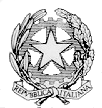 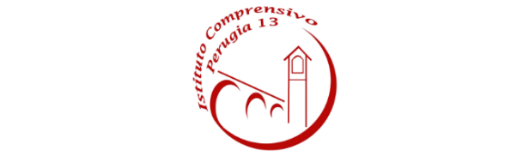 Sede Legale: Via Garigliano, 9 – 06134 Ponte Valleceppi (PG)Sede Amministrativa: Via Brenta s.n.c. – 06134 Ponte ValleceppiCod. Mecc. PGIC854007 – Cod. Fisc. 94152350545 e-mail pgic854007@istruzione.itTel. 075 5928004 – Fax 075 6920177  – Sito Web : www.icperugia13.gov.itAI GENITORI degli AlunniOggetto: Sciopero generale del 23 ottobre 2020 di tutte le unità produttive pubbliche e private. Si comunica che per l'intera giornata del 23 OTTOBRE  2020, nel Comparto Istruzione e Ricerca, è stato proclamato lo  sciopero dalle seguenti sigle sindacali:CUB,-  CUB SUR – Scuola Università e Ricerca di tutti i settori pubblici e privati.Si comunica pertanto alle famiglie che non si assicura il regolare svolgimento delle attività didattiche. I genitori sono pregati di informarsi personalmente circa il regolare svolgimento delle lezioni.IL DIRIGENTE SCOLASTICOProf.ssa Franca Rossi--------------------------------------------------------------------------------------------------------------------------------------Da riconsegnare a scuola Il sottoscritto……………………………………. Genitore dell’alunno ……………………………….DICHIARA di aver ricevuto la comunicazione relativa allo sciopero del 23 OTTOBRE 2020 Data…………………….					Firma…………………………………………-----------------------------------------------------------------------------------------------------------------------STITUTO COMPRENSIVO PERUGIA 13Sede Legale: Via Garigliano, 9 – 06134 Ponte Valleceppi (PG)Sede Amministrativa: Via Brenta s.n.c. – 06134 Ponte ValleceppiCod. Mecc. PGIC854007 – Cod. Fisc. 94152350545 e-mail pgic854007@istruzione.itTel. 075 5928004 – Fax 075 6920177  – Sito Web : www.icperugia13.gov.itAI GENITORI degli AlunniOggetto: Sciopero generale del 23 ottobre 2020 di tutte le unità produttive pubbliche e private.Si comunica che per l'intera giornata del 23 OTTOBRE  2020, nel Comparto Istruzione e Ricerca, è stato proclamato lo  sciopero dalle seguenti sigle sindacali:CUB,-  CUB SUR – Scuola Università e Ricerca di tutti i settori pubblici e privati.Si comunica pertanto alle famiglie che non si assicura il regolare svolgimento delle attività didattiche. I genitori sono pregati di informarsi personalmente circa il regolare svolgimento delle lezioni.IL DIRIGENTE SCOLASTICOProf.ssa Franca Rossi------------------------------------------------------------------------------------------------------------------------------------------------Da riconsegnare a scuola Il sottoscritto……………………………………. Genitore dell’alunno ……………………………….DICHIARA di aver ricevuto la comunicazione relativa allo sciopero del 23 OTTOBRE 2020 Data…………………….					Firma…………………………………………